ŽIVOTOPIS                                                  Jméno: Petra BöhmováDatum narození: 3. 4. 1974Státní příslušnost: českáBydliště: U Větrolamu 1006/23, Hustopeče Telefonní kontakt: 602 704 662Email: p.b.fimfarrum@post.cz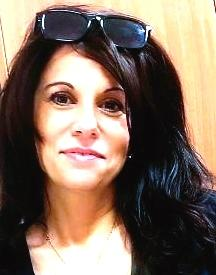 Ukončené vzdělání:1991 - Studium SOU Zemědělské Znojmo  2006 - Studium Podnikání v technická povolání – úplné střední vzdělání ukončené maturitní zkouškou2018 - Studium pro asistenty pedagoga2019 - Studium chůva pro děti do zahájení povinné školní docházky2022 - Studium Logopedický asistent komunikačních dovedností žáků MŠ a 1.stupněPracovní zaměstnání:1991 – 1994   zástup vedoucího technolog Fruta Modřice 1998 – 2001  OSVČ prodejna kojenecké zboží Židlochovice.2001 – 2008  technolog a expedice Karlova pekárna Židlochovice2008 – 2010  vedoucí prodejny obuv CCC Brno2014 – 2016  vedoucí prodejny Klenoty, Brno2016 – 2018  manager pro firmu Amazon Fruit, s.r.o. Pohořelice2018 - 2019  školní asistentka– ŚD – MŚ Bratčice 2019 – 2019  chůva v dětské skupině Rajhrad1.9.2019 - současnost  asistentka pedagoga Gymnázium  T. G. Masaryka, HustopečeKurz2019 - kurz první pomoci u dětí
Semináře2020 - Psychohygiena nejen pro pedagogy2021 - Motivační rozhovory ve škole 2021 - Podpůrná opatření pro žáky se speciálními vzdělávacími potřebami ve školní praxi 2022 - Školení spolupráce AP s učitelem 2021 – Komunikační kroužek –  Já Člověk...Počítačové znalosti a dovednosti:Ovládání PC, Word, Excel
Školní informační systémy Bakalář, EdupageŘidičský průkaz skupina B- aktivně
Fotografování. Hustopeče  3. 5. 2022